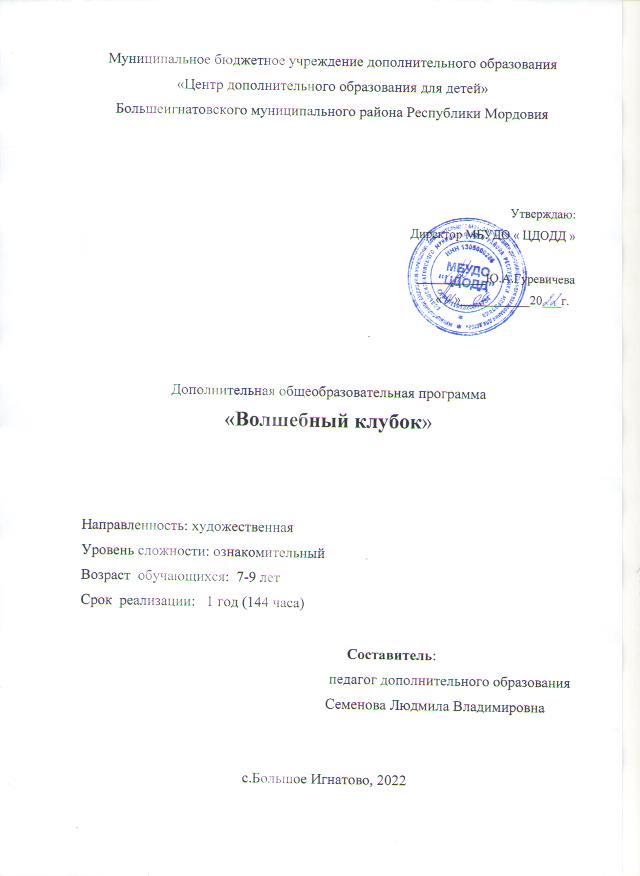 Пояснительная запискаДанная программа является дополнительной общеобразовательной, общеразвивающей, художественной направленности очной формы обучения для детей от 7 до 9 лет сроком реализации на 1 год.Программа разработана на основе:Федерального Закона «Об образовании Российской Федерации» от 29.12.2012 № 273-ФЗ;Приказа Министерства образования и науки РФ от 09.11.2018г. № 196 «Об утверждении Порядка организации и осуществления образовательной деятельности по дополнительным общеобразовательным программам» (зарегистрирована Министерством юстиции РФ от 29.11.2018г., регистрационный № 52831);Санитарно-эпидемиологических требований к устройству, содержанию и организации режима работы образовательных организаций дополнительного образования детей (утверждены постановлением Главного государственного санитарного врача РФ от 04.07.2014г. № 41);Устава муниципального бюджетного учреждения дополнительного образования Большеигнатовского муниципального района «Центр дополнительного образования для детей» от 01.04.2019г.№ 1;Приказ Министерства просвещения Российской Федерации от 03. 09 2019 г. № 467 «Об утверждении Целевой модели развития системы дополнительного образования детей»;Приказ Министерства образования республики Мордовия от04. 03 2019 г. №211 «Об утверждении Правил персонифицированного финансирования дополнительного образования детей в республике Мордовия».Вязание – один из самых древних видов рукоделия, к тому же очень распространенный и любимый сегодня. В настоящее время вязание крючком относится к одному из видов декоративно-прикладного искусства и применяется для оформления одежды и интерьера комнаты, позволяет создать особые и неповторимые изделия.Приобщение учащихся к ручному труду, в частности к вязанию крючком, способствует воспитанию усидчивости, трудолюбия, аккуратности, хорошего вкуса, развитию пальцев рук.Актуальность программы обусловлена её практической значимостью. Дети могут применять полученные знания и практический опыт для изготовления подарков к различным праздникам (ко Дню рождения, к 8 Марта и т.д.), для оформления интерьера своей комнаты, для собственных нужд (чехол для телефона, карандашница).Новизна программы:Программа «Волшебный клубок» позволяет осваивать несколько направлений искусства вязания, осуществлять их сочетание в творчестве, что расширяет возможности развития творческих способностей и креативного мышления.В основе программы заложено приобщение деталей к традиционным формам рукоделия в совокупности с современными тенденциями развития вязального искусства.Программа предполагает тесное переплетение техник вязания.Программа рассчитана на 1 год обучения. Данному рукоделию могут обучаться учащиеся с 7 до 9 лет.Обучаться по программе принимаются все желающие, с разными умениями и навыками. При работе с детьми применяется индивидуальный подход.Занятия проводятся 2 раза в неделю по 2 часа. Годовая программа рассчитана на 144 часов.Особенность программы кружка «Волшебный клубок» - подбор методики обучения с учетом возраста и развития ребенка. По данной программе могут заниматься дети, не имеющие специальной подготовки, так как обучение начинается с самых азов, то есть изучение инструментов, материалов, правил работы с ними, соблюдение техники безопасности, умение пользоваться крючком, иглами, изучение основных видов петель, техники их вязания.Форма обучения – очная (групповая), очно-заочная. В процессе обучения используется индивидуальный подход к каждому ребенку, учитывая возрастные особенности, каждый экземпляр создаваемого юным автором изделия индивидуален и требует внимания и помощи.Формы занятий.Занятия	организуются	с	учетом	количества	детей.	При	реализации программы используются следующие формы занятий:Занятие	объяснение,	беседа,	лекция,	рассказ,	инструктирование	–знакомство кружковцев с новой темой.Учебное занятие – основная форма работы с детьми. На таких занятиях обучающиеся занимаются изучением техник вязания, расчета петель и др.Самостоятельное	занятие	–	дети	самостоятельно	выполняют работу.Находят пути решения поставленной задачи.Занятие-конкурс – выполнение заданий происходит в виде соревнования на самую аккуратную работу.Занятие-игра – на таком занятии группа делится на команды. Выполнение задания происходит в виде соревнования между командами. Такое занятие может использоваться как форма проверки знаний между обучающими.Цель и задачи.Цель программы: приобщение учащихся к декоративно-прикладному творчеству посредством освоения техники вязания крючком.Задачи программы:Образовательные – приобретение умения вязать крючком, обучение рациональному использованию материалов и правильной организации труда, формирование основных приемов и навыков вязания с элементами творчества, обучение чтению схем.Развивающие – развитие таких качеств, как самостоятельность, усидчивость, аккуратность. Развитие творческих способностей. Развитие внимания, памяти, мышления, воображения. Развитие эстетического вкуса и чувства прекрасного.Воспитательные – привить интерес к культуре своей Родины, своего региона, к истокам народного творчества. Способствовать проявлению взаимопомощи, чуткости, доброты.Учебный план занятийСодержание программы.Вводное занятие: знакомство с членами коллектива, план работы кружка, решение организационных вопросов, охрана труда и техники безопасности.Входной контроль: анкетирование и технический тест.Азы вязания.Теоретические основы вязания: техника вязания крючком, постановка рук, инструменты, нитки, основные понятия, термины, условные обозначения, схемы, показ образцов.Практическая работа: набор петель начального ряда, вывязывание воздушных петель; вывязывание столбиков без накида, столбика с накидом; комбинация столбиков с накидами и без накида.Вязание игрушки.История вязаной игрушки: показ образцов игрушек, технология вязания.Практическая работа: вязание игрушки «Черепашка». Вязание туловища, изготовление лапок, головы, изготовление фурнитуры, сборка, оформление игрушки.Вязание игрушки «Лягушонок». Вязание туловища, изготовление лапок, головы, изготовление фурнитуры, сборка, оформление игрушки.Вязание игрушки «Котенок». Вязание туловища, изготовление лапок, головы, изготовление фурнитуры, сборка, оформление игрушки.Мой уютный дом.История вязания салфеток: просмотр вязаных образцов, виды салфеток, отличие схем вязания, просмотр фото из журналов «Валентина», выбор 3 образцов.Практическая работа: вязание прихватки «Поросенок». Вязание круга, фурнитуры, оформление изделия.Вязание прихватки «Подсолнух». Вязание круга, фурнитуры, оформление изделия.Вязание игольницы «Сердечко». Вязание игольницы, оформление изделия.Вязание	карандашницы	«Свинка».	Вязание	основы	карандашницы, оформление изделия.«Маленькая модница».Теоретические основы вязания комплекта для девочки: просмотр образцов готовых изделий, выбор модели, подбор ниток и инструментов, описание вязания.Практическая работа: вязание летней сумочки. Вязание сумочки, ручек, оформление.Вязание повязки для волос. Вязание изделия, оформление.«Приятные мелочи».Теоретические основы вязания: просмотр готовых образцов, обсуждение цветового решения, техника вязания, схема вязания.Практическая работа: вязание чехла для телефона «Тигренок». Вязание чехла, оформление.Вязание сувенира «Солнышко». Вязание изделия, оформление.Мероприятия.Назначение, форма, содержание традиционных мероприятий группы, учреждения.Практическая работа: тематические праздники, выставки, мастер-классы.Итоговое занятие.Назначение,	форма,	содержание	итоговых	занятий.	Критерии	оценки выполнения итогового контроля.Практическая работа: творческий тест, итоговая выставка.Календарный учебный планМартАпрельвязания, вязание деталей, сшивание .Игольница «Сердечко», декоративное оформление работы.Карандашница «Свинка»: детали и техника их вывязывания, декоративное оформление работы.«Маленькая модница» Вязаная сумочка для девочки: набор петель начального ряда, вязание полотна сумочки.практикум.Объяснение, практикум.Беседа, практикум.9.10.МайВ течение годаЧехол для телефона «Тигренок»: вязание полотна, вывязывание деталей мордочки, сшивание частей, декоративное оформление работы.Летний сувенир «Солнышко»: разбор схемы вязания, вязание полотна, вязание лучиков, декоративное оформление работы.Итоговое занятие.Праздничные мероприятия.ПрактикумРассказ, практикумБеседа, практикумВыставки,	4мастер-классы конкурсыПланируемые результатыПо окончании 1 года обучения обучающиеся приобретутПредметные результаты:-познакомятся основными сведениями, способами и спецификой	работы с пряжей;познакомятся с историей вязания, техникой изготовления вязаной игрушки, аксессуаров;-будут знать правила техники безопасности при работе с инструментами и материалами для изготовления вязаных изделий.Личностные:-будут выполнять правила организации рабочего места;-будут уметь планировать, поэтапно выполнять и доводить начатое дело до конечного результата;-будут проявлять аккуратность в работе, бережно относиться к оборудованию, материалам и инструментам.Метапредметные:-будут сформированы умения планировать, контролировать и оценивать учебные действия в соответствии с поставленной задачей и условиями ее реализации в процессе любой творческой деятельности;-будут анализировать результаты своей деятельности;-будут уметь осуществлять информационную, познавательную и практическую деятельность с использованием различных средств информации и коммуникации (включая цифровые образовательные ресурсы, презентации).Основные методы реализации программы:Словесные методы включают в себя:- объяснение основных техник и технологий вязания;рассказ об истории возникновения того или иного вида творчества. Его отличительных особенностях, стилях и техниках декоративно-прикладного творчества и дизайна.Демонстрационные методы:-показ готового изделия, фотографий;-показ технологии изготовления работы;-показ мультимедийных презентаций по темам программы.Репродуктивный метод:-практическое повторение происходит по принципу «посмотри-сделай»;-закрепление знаний при самостоятельной работе;-отработка умений и навыков.Физкультминутки – обеспечивают мышечную разрядку и органически вписываются в занятия. Они представляют собой игровые упражнения.Условия реализации программы.Для успешной реализации программы необходимо:Информационное обеспечение:-сценарии, презентации, необходимые для проведения различных тематических мероприятий;видеоролики с YouTube;интернет-источники, необходимые для работы, группы в контакте.Материально-техническое обеспечение:-кабинет для занятий;-мебель (столы, стулья, шкафы, полки);-наличие инструментов (ножницы, иголки, крючки, булавки);-наличие материалов (пряжа, синтепон);-мультимедийные средства.Методическое обеспечение:-журналы;-тестовые методы;-памятки и инструкции для обучающихся;-раздаточный материал (схемы изделий, образцы);-специальная литература.Техническое оснащение:компьютер, проектор, экран.Формы контроля:Педагогический контроль. Цель контроля: пробудить обучающегося к самосовершенствованию, воспитать умение оценивать свои достижения и видеть перспективу развития.Вводный контроль: осуществляется в форме устного опроса, анкетирования и технического тестаТекущий контроль: осуществляется на каждом занятии в форме устных рекомендаций педагога. Предполагает участие обучающихся кружка в творческих мероприятиях образовательного учреждения.Промежуточный контроль: выполнение контрольных и творческих работ по темам, мониторинг.Итоговый контроль: мониторинг, отчетная выставка детских работ в кабинете кружка «Волшебный клубок».Список литературы для педагога:Астраханцева С.В., Рукавица В.Ю., Шушпанова А.В. Методические основы преподавания декоративного творчества.- Ростов-на-Дону: Феникс, 2015. -347с.	Богоусловская И.Г. Добрых рук мастерство.– Ленинград: Искусство, 1981. -312с.Бутлова Л.Н., Кленова Н.В. Как организовать дополнительное образование детей в школе. - М.: АРКТИ, 2015.- 192с.Разина Г.М. Прикладное искусство в русской культуре 18-19в.- М.: Московский университет, 2018.-156с.Сысоева Т. Шерстяное солнышко.- Каргополь, 2017.- 51с.Хворостухина С.А. Рукоделие для девочек. - М.: РИПОЛклассик, 2015.- 8с.Шевчук А.В. Дети и народное творчество.- М.: Просвещение, 2015.- 128с.Шпикалова Т.Я., Боровская Г.А. Возвращаемся к истокам: народное искусство и детское творчество.- М.: ВЛАДОС, 2017.- 272с.Список литературы для обучающихсяЛютикова Н. Узорное вязание.- Архангельск, 2014.- 24с.Поверина Г. Узорные рукавчики. - М.: Культура и традиции, 2006.- 119с6. Хворостухина С.А. Рукоделие для девочек.- М.: РИПОЛклассик, 2015.- 8с.Интернет – ресурсы:http://pedsovet.org ,23.08.2020https://ok.ru/mbudodomtv, 23.08.2020 3. http://www.pandia.ru, 13.08.20204. https://stranamasterov.ru/ , 14.08.2020 5. http://indigo-mir.ru ,10.08.20206. https://livemaster.ru , 15.08.2020ПриложенияАнкета для обучающихсяЦель:	выявить	круг	интересов	детей	в	декоративно-прикладном творчестве, отношение к искусству «Вязание крючком»Фамилия, имя 	Чем ты любишь заниматься в свободное время?_	_Как часто ты интересуешься журналами по вязанию?(Часто, редко, затрудняюсь ответить)Есть ли у вас дома самодельные предметы?(Вязанные вещи, вышитые изделия, резьба по дереву и т.д.) 	Кто	из	родственников,	друзей	занимается	в	свободное	время рукотворным ремеслом? Каким? 					Как	ты	считаешь,	необходимо	ли	развивать	в	себе	творческие способности или без этого можно обойтись? 				Заниматься в нашем кружке ты хотел(а) давно или желание возникло неожиданно?	_ 	Поддерживают ли тебя родители, другие родственники, друзья в том, что ты посещаешь занятия нашего кружка? 	Итоговый тестЧасть АИз предложенных вариантов выберите один или несколько правильныхответа.Для получения кольца из воздушных петель, для суживания полотна и выполнения шва используют:а) столбики с накидом;б) соединительный столбик; в) полустолбик с накидом.Номера крючков соответствуют их …а) диаметру;б) длине; в) радиусу.На что указывает номер пряжи?а) на номер контролера; б) на дату выпуска;в) на толщину нити.При вывязывании воздушных петель в ряд получим: а) воздушную цепочку;б) шнурок;в) начальные петли.Какого способа вязания по кругу не существует:а) по спирали; б) кругами;в) змеевидный.Для окончания вязания крючком:а) провязывают закрепляющий ряд;б) обрывают нить и протягивают ее в последнюю петлю;в) закрывают последний ряд при помощи вспомогательной нити.Стирать пряжу рекомендуют: а) в холодной воде с солью; б) в холодной воде с мылом;в) в теплой воде с растворенным стиральным порошком, для ручной стирки.Часть БОпределите соответствие названия петли и ее схематическое изображение:Часть СВывязать образец полотна столбиками без накида за обе стенки петли.Определение уровня освоения программыВысокий уровень от 10 до 12 баллов:-свободное оперирование знаниями, умениями и навыками, полученными на занятиях;-свобода восприятия теоритической информации;-высокая	активность,	быстрота	включения	в	творческую	деятельность,	в коллективную работу;-большая степень самостоятельности и качество выполнения творческих работ;-свобода	владения	специальными	инструментами,	материалами	и оборудованием;-широта кругозора;-творческое отношение к выполнению практического задания;-аккуратность и ответственность при выполнении работы;-развитость специальных способностей.Средний уровень от 5 до 10 баллов:-хорошее оперирование знаниями, умениями и навыками, полученными на занятиях;-невысокая степень активности, невысокая инициативность;-небольшая степень самостоятельности при выполнении творческих заданий, когда ребёнок нуждается в дополнительной помощи педагога;-не очень высокое качество выполнения творческих заданий.Достаточный уровень от 3 до 5 баллов:-слабое оперирование знаниями, умениями, полученными на занятиях;-слабая активность включения в творческую деятельность, выполняет работу только по конкретным заданиям;-слабая степень самостоятельности при выполнении творческих заданий;-обучающийся	проявляет	интерес	к	деятельности,	но	его	активность наблюдается только на определенных этапах работы.На основе данных критериев осуществляется дифференцированная работа с обучающимися с использованием индивидуального-личностного подхода.Тест по теме «Вязание чехла для телефона «Тигрёнок»На основе, каких фигур может вязаться чехол для телефона?а) круг, квадрат и прямоугольник; б) только круг и квадрат;в) только треугольник.Какой прием для украшения и обвязки края изделия в работе ты используешь?а) я никаких приёмов не использую;б) приём «ракушки» и простая обвязка контрастной пряжей; в) использую приёмы каратэ.Для чего нужны в работе над изделиями элементы вязания крючком «воздушная петля» и «столбики» с накидом?а) эти элементы не нужны в работеб) эти элементы нужны для удобства вязанияв) эти элементы используются для вязания основы и украшения изделияКлюч: к тесту: 1- а; 2- б; 3- в. Оценка результатов:Высокий уровень – все ответы правильные – 3 балла.Средний уровень - правильные ответы на 2 из 3 вопросов – 3 балла. Низкий уровень – правильные ответы менее чем на 2 вопросов – 1 балл.Тест по теме «Сшивание деталей игрушки «Котенок»При помощи каких стежков соединяются детали игрушки между собой?а) при помощи поочередных стежков; б) при помощи стежков через край;в) при помощи обмёточного стежка.Какие инструменты используются при сборке деталей игрушки?а) ножницы и нитки;б) ножницы, нитки, игла, булавки; в) нитки, булавки, игла.Применяя, какой способ можно самостоятельно изготовить бахрому при помощи крючка и пряжи?а) самостоятельно бахрому сделать нельзя;б) способ плетения или скручивания пряжи между собой; в) способ вязания вытянутых петель.В каких деталях игрушек может применяться бахрома?а) для изготовления волос, хвоста, гривы; б) для изготовления носа;в) для изготовления глаз и ушей.Ключ: к тесту: 1-а; 2-б; 3-в;4-а.Оценка результатов:Высокий уровень – все ответы правильные – 3 балла.Средний уровень - правильные ответы на 2 из 4 вопросов – 3 балла. Низкий уровень – правильные ответы менее чем на 2 вопроса – 1 балл.Дидактические игрыЦель: проверка и закрепление знаний, умений и навыков воспитанников на занятиях.Данные игры могут применяться для закрепления навыков по каждойтеме.«Найди и назови».Описание:	берем	готовое	изделие	или	иллюстрацию	в	книге.Воспитаннику предлагается назвать и показать элементы вязания, с помощью которых было изготовлено изделие.«Угадай и свяжи».Описание: водящий выполняет какой-нибудь элемент вязания, отгадать предлагается второму воспитаннику. Если он правильно угадал, то сам становится водящим. Если нет, то вопрос адресуется другому участнику.«Кто вперед».Описание: Педагог произносит название элемента вязания, который необходимо связать, за какое-то время. Дети выполняют задание. Выигрывает тот, кто больше и аккуратнее выполнит элементов.«Пойми меня».Описание: водящий или педагог показывает какой-нибудь элемент вязания первому игроку, который должен показать этот элемент следующему и т.д.№Содержание программыВсего часовТеорияПрактикаФормы контроля/ аттестации1Вводное занятие22-Входной контрольАнкетирование, тестирование2Азы вязания крючком1468Текущий контроль2.1Набор петель начального ряда, вывязывание воздушных петель4222.2Вывязывание столбиков без накида, столбик с накидом.5142.3Комбинация столбиков с накидами и без накида.5143Вязание игрушки50941Текущий контроль3.1Игрушка «Черепашка». Вязание круга.20.51.53.2Изготовление туловища.20.51.53.3Изготовление туловища. Убавление петель.20.51.53.4Изготовление лапок.20.51.53.5Изготовление головы.20.51.53.6Сборка. Оформление20.51.53.7Игрушка«Лягушонок». Вязание круга для головы.2-23.8Изготовление головы.20.51.53.9Убавление петель.20.51.53.10Вязание верхних лапок.20.51.53.11Вязание нижних лапок.20.51.53.12Вязание туловища.20.51.53.13Вязание глаз.20.51.53.14Сборка и оформление.40.53.53.15Игрушка «Котенок». Вязание круга для головы.20.51.53.16Изготовление головы.4-43.17Убавление петель.20.51.53.18Вязание лапок.4133.19Вязание туловища.20.51.53.20Сборка.2-2Тестирование4Мой уютный дом40337Текущий контроль4.1Вязание прихватки«Поросенок». Вязание круга.60.55.54.2Вязание фурнитуры.40.53.54.3Оформление изделия.2-24.4Вязание прихватки«Подсолнух». Вязание круга.60.55.54.5Вязание фурнитуры.40.53.54.6Оформление изделия.2-24.7Вязание игольницы«Сердечко».40.53.54.8Оформление изделия.2-24.9Вязание карандашницы«Свинка». Вязание основы.40.53.54.10Вязание фурнитуры.4-44.11Оформление изделия.2-25Маленькая модница20119Текущий контроль5.1Вязание летней сумочки.100.59.55.2Вязание лямки для сумочки.2-25.3Оформление изделия.2-25.4Вязание повязки для волос.40.53.55.5Оформление изделия.2-26Приятные мелочи1028Текущий контроль6.1Вязание чехла для телефона «Тигренок».413Тестирование6.2Оформление изделия.2-26.3Вязание сувенира«Солнышко».2116.4Оформление изделия.2-27Мероприятия4-4Выставки, конкурсы8Итоговое занятие44-Итоговая выставкаТестированиеИтого:1444698№МесяцТема занятияФорма занятияКол-во часов1.СентябрьВведение в дополнительную развивающую программу.История возникновения вязального искусства, виды вязания.Азы вязания крючком:Беседа, лекцияОбъяснение, практическое занятие2142.ОктябрьВязание игрушек. Игрушка «Черепашка»: разбор схемы вязания, детали игрушки, сшивание деталей, оформление игрушки.Игрушка «Лягушонок»: разбор схемы вязания деталей игрушки, вязание туловища.Объяснение, практикумРассказ, практикум.1243НоябрьВязание игрушки «Лягушонок»: вязание деталей игрушки, сшивание и оформление готовой игрушки.Вязание игрушки «Котенок»: детали игрушки, техника их вывязывания. Вязание мордочки.Практикум.Объяснение, практикум.1824ДекабрьВязание игрушки « Котенок»: вязание туловища, лапок, хвоста. Сшивание деталей, оформление готовой игрушки.Подготовка к новогодней выставке детского творчестваПрактикум.Практикум1425.ЯнварьВязание игрушки «Котенок», изготовление аксессуаров для игрушки.«Мой уютный дом»: Вязаная прихватка«Поросенок» (повторение техники кругового вязания): вязание полотна прихватки, ушек, пятачка, изготовление фурнитуры, сшивание прихватки.Декоративное оформление.Практикум.Практикум4126.ФевральВязаная салфетка «Подсолнух»: разбор схемы вязания, подбор материала, правила утюжки и ухода за изделием.Игольница «Сердечко»: разбор схемыОбъяснение, практикум.Объяснение,124